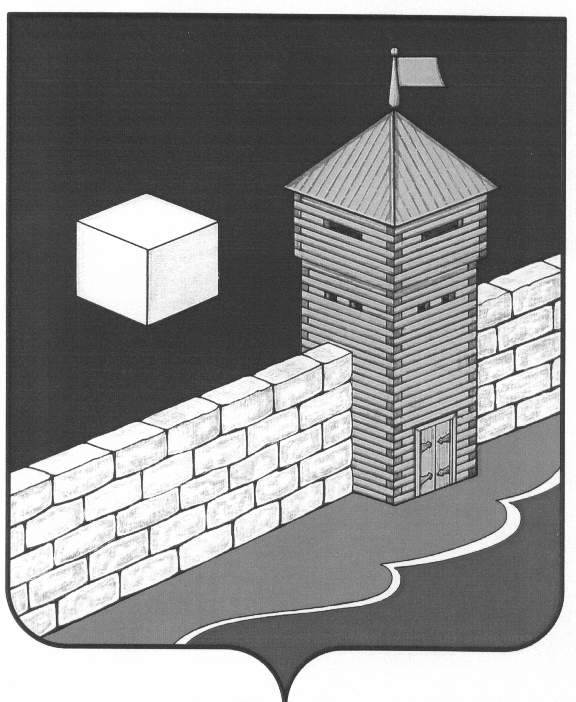 Совет   депутатов  Еманжелинского   сельского   поселенияпятого созываР Е Ш Е Н И Е  456574, с. Еманжелинка, ул. Лесная  д. 2а  31 мая 2019 г.                                                                                         № 359О  публичных слушанияхпо проекту решения Совета депутатовЕманжелинского сельского поселения«О внесении изменений и дополнений в Устав Еманжелинского сельского поселения»В соответствии со статьей 26 Федерального закона от 06.10.2003год № 131-ФЗ «Об общих принципах организации местного самоуправления в Российской Федерации», Положением «О публичных (общественных) слушаниях в Еманжелинском сельском поселении», утвержденным решением Совета депутатов  от 29.01.2014 года № 2Совет депутатов Еманжелинского сельского поселенияр е ш а е т:1.Провести публичные слушания по проекту решения Совета депутатов Еманжелинского сельского поселения «О внесении изменений и дополнений в Устав  Еманжелинского сельского поселения» 01 июля 2019 года в 14.00 по адресу: с. Еманжелинка, ул. Лесная д.2а, здание администрации Еманжелинского сельского поселения.2.Создать рабочую группу по подготовке и проведению публичных слушаний (приложение 2).3.Рабочей группе  провести осуществление организационно-технической подготовки публичных слушаний.4.Опубликовать в «Вестнике Еманжелинского сельского поселения» извещение о дате и месте проведения публичных слушаний и проект решения Совета депутатов «О внесении изменений и дополнений в Устав Еманжелинского сельского поселения».Председатель Совета депутатовЕманжелинского сельского поселения                                 С.В. ЗагорскаяПриложение №1 к  решению Совета депутатовЕманжелинского сельского поселенияот  31 мая  2019 года № 359Состав рабочей группы по подготовке и проведению публичных слушаний по проекту решения «О внесении изменений и дополнений в Устав Еманжелинского сельского поселения»:И.В. Батурина – председатель постоянной комиссии по мандатам, законодательству и местному самоуправлению;С.В. Загорская – председатель Совета депутатов;В.П. Печеркин  - председатель постоянной комиссии по отраслям производства, жилищно-коммунальному хозяйству и социальной политике;О.А. Федоровская - специалист администрации Еманжелинского сельского поселения;Л.А. Шульга -  председатель постоянной комиссии по бюджету, экономической политике и налогам;Приложение №2к решению  Совета депутатовЕманжелинского сельского поселенияот 31мая 2019г № 359Программа публичных слушаний«О внесении изменений и дополнений в Устав Еманжелинского сельского поселения»Вступительное слово:С.В. Загорская – председатель Совета депутатов Еманжелинского сельского поселения - «О внесении изменений и дополнений в Устав Еманжелинского сельского поселения»Докладчик:О.Л. Бобырев – глава Еманжелинского сельского поселенияОбсуждение и принятие рекомендаций публичных слушаний – С.В. Загорская – председатель Совета депутатов Еманжелинского сельского поселенияПриложение №3к решению  Совета депутатовЕманжелинского сельского поселенияот 31 мая  2019 г № 359План мероприятий по подготовке и проведению публичных слушаний по проекту решения Совета депутатов Еманжелинского сельского поселения  « О внесении изменений и дополнений в Устав Еманжелинского сельского поселения»№ п\пмероприятияСроки исполненияответственные1Определения списка приглашенных на публичные слушанияДо 15.06.19Члены рабочей группы2Утверждение проекта рекомендаций публичных слушанийДо 24.06.19Члены рабочей группы3Назначение председателя и секретаря публичных слушанийДо 01.07.19Члены рабочей группы4Подготовка, тиражирование, рассылка уведомлений приглашённым на публичные слушанияДо 24.06.19С.В. Загорская 5Подготовка пакета информационных материалов для участников публичных слушанийДо 24.06.19С.В. Загорская          6Ведение протокола публичных слушаний01.07.19Секретарь публичных слушаний7Рассылка рекомендаций по публичным слушаниямДо 14.07.19 С.В. Загорская 8Публикация рекомендаций по итогам публичных слушаний в «Вестнике» Еманжелинского сельского поселенияДо 14.07.19С.В. Загорская. 